2021 Highlands Freshman Football Schedule 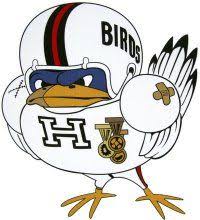 Date Opponent LocationTime Aug. 26Archbishop McNicholasAway  6:00 PMSept. 2CooperHome6:00pm Sept. 9 Campbell CountyAway6:00pm Sept. 16Simone KentonHome6:00pm Sept. 23BeechwoodAway6:00pm Sept. 30Cov CathHome6:00pm Oct. 7ConnerHome6:00pm Oct. 14Boone CountyHome6:00pmOct. 21RyleAway6:00pm Oct. 28DixieAway6:00pm